Bli medlem i RPGMedlemsförmåner förutom trevlig gemenskap i den lokala föreningen är:5 nr av SeniorPostenFörmånliga försäkringarFörmånskortet Smart SeniorSom medlem i RPG stöder du den enda av fem pensionärsorganisationer som har kristen värdegrund.Vill du bli medlem:Kontakta Ulla Lindén, 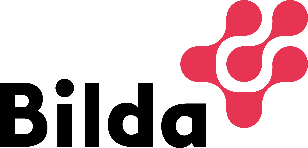 tel: 070-329 20 10eller Arne Andersson tel: 070-367 83 8324 januariVad hände på ”Kalmar Nyckel”?Karl-Gunnar Nordanstad Göteborg, berättar om fartyget, som tog de första svenskarna till Amerika och Nya SverigeVi börjar med ett kort årsmöte.21 februariVåra kyrkogårdar och olika gravskickKjell Helgesson, Sv.kyrkan, informerar om olika sätt för gravsättning och om skötsel och planering  av kyrkogårdarna.20 marsIndonesien, batikens och ikatvävnadens landLennart Hildingsson, Rydöbruk, tar oss i ord och bild med till detta vackra land.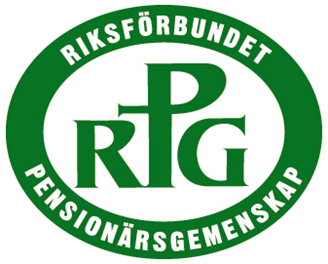 DAGSAMLINGARONSDAGAR 14.30-16.00EQUMENIAKYRKAN I SENNANVÅREN 2024
17 april”Världens längsta blomsteräng”Ebba Werner, biolog och naturvårdare från Halmstad, berättar i ord och bild om livet i Världens längsta blomsteräng.Hur kan vi rädda våra vilda blommor, bin och fjärilar?15 majVi avslutar vårens samlingar med en utflykt till någon trevlig plats.Mer info senare!Välkommen att vara med på vårens samlingar!